How to setup the router for 3G/4G Router modeProduct line: 3G/4G    Model number: 4G301There are four internet connection modes for the router. This article will guide you how to setup the router for 3G/4G Router mode and the steps as below.Part 1: Connect the devicesPart 2: 
Login to the home pagePart 3: Setup the routerPart 4: Check whether you can access internet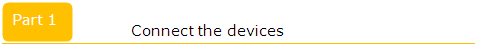 Connect the RJ-45 port of the router with an Ethernet cable. The topology is as below: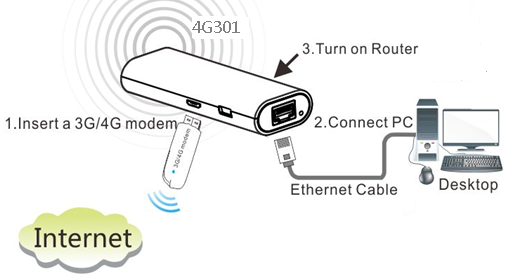 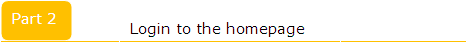 1 Open a browser then type 192.168.0.1 in the Address bar, click Enter. Type the Password（default: admin ）in the bars then click on the Login button to login the setting page.Note: if you cannot login the management page, please click HERE.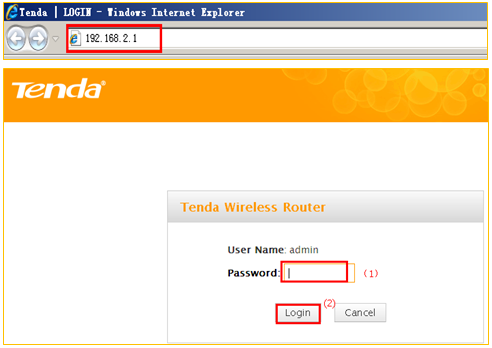 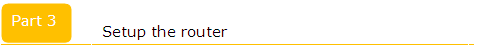 1 click the wizard option, then choose 3G/4G Router Mode, click on next.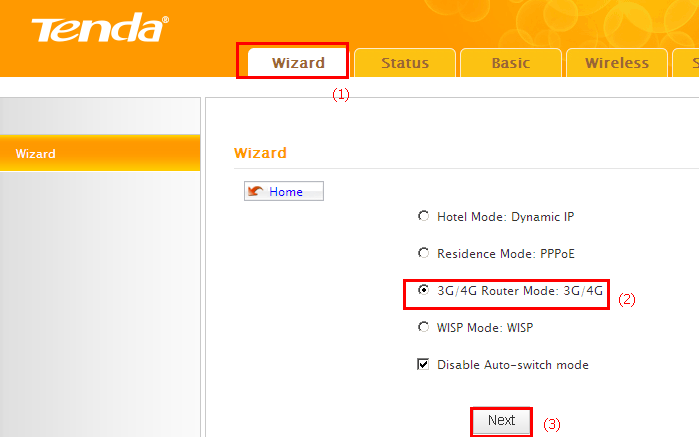 2 Choose country, service provider, then type in the APN and other information if you have. Then click next.Note: if you don’t know the Service Provider, please choose Auto.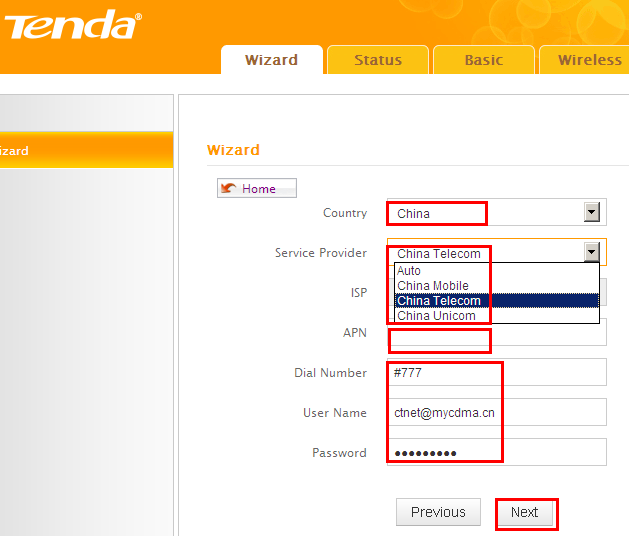 3 Change the SSID, channel, security mode, WPA/WPA2 Cipher and Key, click next.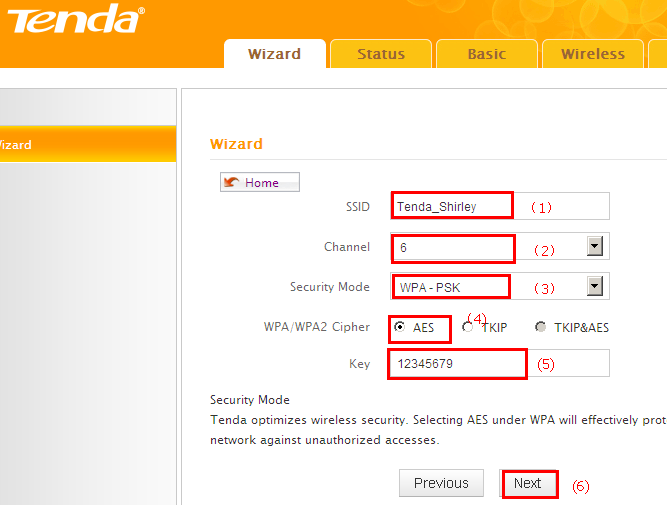 4 Click Finish, then the router will reboot automatically.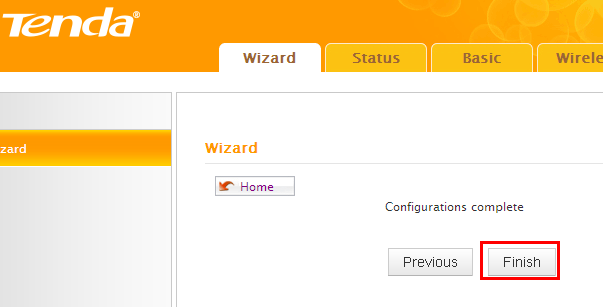 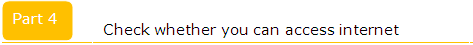 Type the Password as admin login to the homepage, then Click on Status-running status to check on if Internet Connection Status shows Connected, that means you can access internet, please check.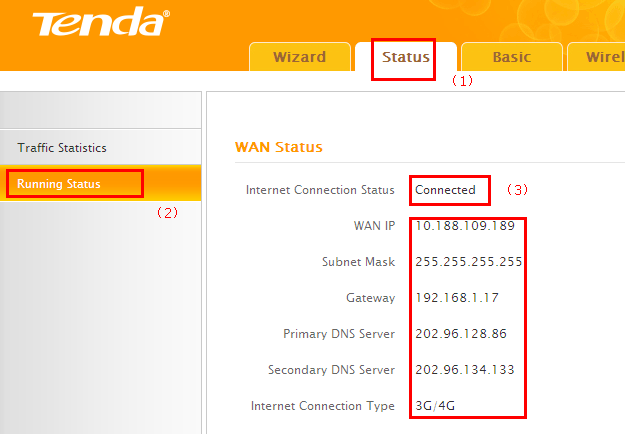 